INDICAÇÃO Nº ________ /2021Valinhos, 25 de março de 2021. Assunto: CONSTRUÇÃO DE PONTOS DE SANITIZAÇÃO E DESINFECÇÃO PARA COMBATE DO COVID19.Senhor Presidente,Nobres VereadoresNos Termos regimentais, a Vereadora SIMONE BELLINI, requer,  que seja encaminhado a Exma. Sra. Prefeita o PEDIDO DE INDICAÇÃO abaixo apresentado: 1 – ESTUDOS PARA CONSTRUÇÃO DE CABINES DE SANITIZAÇÃO E DESINFECÇÃO VISANDO A ELIMINAÇÃO DE AGENTES INFECTO-CONTAGIOSOS DENTRE ELES O COVID 19, JUNTO AOS LOCAIS DE MAIOR ACESSO AO PÚBLICO COMO RODOVIÁRIAS E UNIDADE DE PRONTO ATENDIMENTO OU PRÉDIOS PÚBLICOS. Justificativa: A presente indicação se justifica, tendo em vista a demanda de Munícipes junto a essa Vereadora, para a intervenção da questão, visando a melhoria do serviço público ofertado a população valinhense. Limitado ao quanto aqui fora expostoPede e aguarda aprovação. SIMONE BELLINIVereadora - RepublicanosANEXO I DA INDICAÇÃO QUE TRATA D CONSTRUÇÃO DE PONTOS DE SANITIZAÇÃO E DESINFECÇÃO PARA COMBATE DO COVID19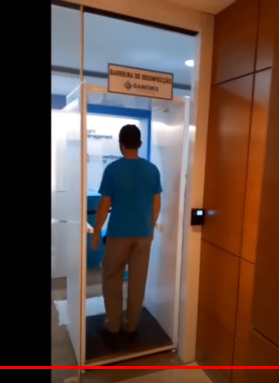 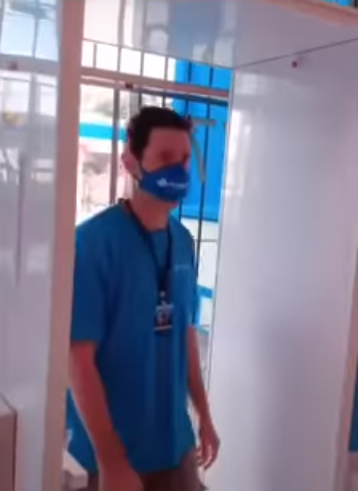 